О внесении изменений в постановление администрацииНовосельского сельского поселения Брюховецкого районаот 5 февраля 2016 года № 26 «Об утвержденииадминистративного регламента предоставлениямуниципальной услуги «Предоставление копийправовых актов администрации муниципальногообразования»	В соответствии с Федеральными  законами от 27 июля 2010 года № 210-ФЗ «Об организации предоставления государственных и муниципальных услуг», от 6 октября 2003 года  № 131-ФЗ «Об общих принципах организации местного самоуправления в Российской Федерации», Уставом Новосельского сельского поселения Брюховецкого района, также с целью приведения нормативных правовых актов администрации Новосельского сельского поселения Брюховецкого района в соответствие с законодательством Российской Федерации п о с т а н о в я ю:1. Внести в постановление администрации Новосельского сельского поселения Брюховецкого района от 5 февраля 2016 года № 26 «Об утверждении административного регламента предоставления муниципальной услуги «Предоставление копий правовых актов администрации муниципального образования» изменение, изложив приложение в новой редакции (прилагается). 2. Главному специалисту администрации Новосельского сельского поселения Брюховецкого района обнародовать и разместить (опубликовать) настоящее постановление на официальном сайте администрации муниципального образования Брюховецкий район в разделе Новосельское сельское поселение в информационно-телекоммуникационной сети «Интернет». 3. Контроль за выполнением настоящего постановления оставляю за собой4. Постановление вступает в силу со дня его официального обнародования.Глава Новосельского сельского поселенияБрюховецкого района							         А.В. АндрюхинАдминистративный регламент предоставлениямуниципальной услуги «Предоставление копийправовых актов администрации муниципальногообразования»1.Общие положения1.1. Предмет регулирования Настоящий административный регламент (далее - Регламент) определяет стандарт предоставления муниципальной услуги, состав, последовательность и сроки выполнения административных процедур (действий) при предоставлении администрацией Новосельского сельского поселения Брюховецкого района муниципальной услуги по предоставлению копий правовых актов администрации муниципального образования, требования к порядку их выполнения, формы контроля за исполнением регламента, досудебный (внесудебный) порядок обжалования решений и действий (бездействий) администрации Новосельского сельского поселения Брюховецкого района, а также должностных лиц, ответственных за предоставление муниципальной услуги, особенности выполнения административных процедур (действий) в многофункциональных центрах предоставления государственных и муниципальных услуг.1.2. Круг заявителейЗаявителем на получение муниципальной услуги в соответствии с настоящим Регламентом являются физические и юридические лица.От имени физических лиц заявления о предоставлении муниципальной услуги (далее – заявление) могут подавать представители, действующие в силу полномочий, основанных на доверенности.От имени юридических лиц заявления могут подавать лица, действующие в соответствии с законом, иными правовыми актами и учредительными документами без доверенности; представители в силу полномочий, основанных на доверенности. В предусмотренных законом случаях от имени юридического лица могут действовать его участники.1.3. Требования к порядку информирования о предоставлении муниципальной услуги1.3.1. Информирование о предоставлении муниципальной услуги осуществляется:1) администрации Новосельского сельского поселения Брюховецкого района (далее - уполномоченный орган):в устной форме при личном обращении;с использованием телефонной связи;в форме электронного документа посредством направления на адрес электронной почты;по письменным обращениям;2) в филиалах государственного автономного учреждения Краснодарского края «Многофункциональный центр предоставления государственных и муниципальных услуг Краснодарского края», в том числе в филиале государственного автономного учреждения Краснодарского края «Многофункциональный центр предоставления государственных и муниципальных услуг Краснодарского края» по Брюховецкому району Краснодарского края (далее – МФЦ):при личном обращении;посредством интернет-сайта МФЦ;3) посредством размещения информации на официальном сайте администрации Новосельского сельского поселения Брюховецкого района;4) посредством размещения информации в информационно-телекоммуникационной сети «Интернет» на Едином портале государственных и муниципальных услуг и (или) Портале государственных и муниципальных услуг (функций) Краснодарского края (далее - Единый Портал, Портал Краснодарского края);5) посредством размещения информационных стендов в МФЦ;6) посредством телефонной связи Call-центра (горячая линия): 8-800-1000-900.1.3.2. Консультирование по вопросам предоставления муниципальной услуги осуществляется бесплатно.Специалист, осуществляющий консультирование (посредством телефона или лично) по вопросам предоставления муниципальной услуги, должен корректно и внимательно относиться к заявителям.При консультировании по телефону специалист должен назвать свою фамилию, имя и отчество, должность, а затем в вежливой форме четко и подробно проинформировать обратившегося по интересующим его вопросам.Если специалист не может ответить на вопрос самостоятельно, либо подготовка ответа требует продолжительного времени, он может предложить обратившемуся обратиться письменно, либо назначить другое удобное для заинтересованного лица время для получения информации.Рекомендуемое время для телефонного разговора - не более 10 минут, личного устного информирования - не более 20 минут.Индивидуальное письменное информирование (по электронной почте) осуществляется путём направления электронного письма на адрес электронной почты заявителя и должно содержать чёткий ответ на поставленные вопросы.Индивидуальное письменное информирование (по почте) осуществляется путём направления письма на почтовый адрес заявителя и должно содержать чёткий ответ на поставленные вопросы.1.3.3. Информационные стенды, размещённые в МФЦ и Администрации, должны содержать:режим работы, адреса администрации Новосельского сельского поселения Брюховецкого района и МФЦ;адрес официального Интернет-портала администрации Новосельского сельского поселения Брюховецкого района, адрес электронной почты уполномоченного органа;почтовые адреса, телефоны, фамилии руководителей администрации Новосельского сельского поселения Брюховецкого района и МФЦ;порядок получения консультаций о предоставлении муниципальной услуги;порядок и сроки предоставления муниципальной услуги;образцы заявлений о предоставлении муниципальной услуги и образцы заполнения таких заявлений;перечень документов, необходимых для предоставления муниципальной услуги;основания для отказа в приёме документов о предоставлении муниципальной услуги;основания для отказа в предоставлении муниципальной услуги;досудебный (внесудебный) порядок обжалования решений и действий (бездействия) администрации Новосельского сельского поселения Брюховецкого района и МФЦ, а также должностных лиц, муниципальных служащих и работников МФЦ;иную информацию, необходимую для получения муниципальной услуги.1.3.4. Справочная информация, указанная в пункте 1.3.3 настоящего Регламента также размещается на официальном Интернет-портале администрации Новосельского сельского поселения Брюховецкого района, на сайте МФЦ, в федеральной государственной информационной системе «Федеральный реестр государственных и муниципальных услуг (функций)» и на Едином портале государственных и муниципальных услуг (функций). В МФЦ могут быть размещены иные источники информирования, содержащих актуальную информацию, необходимую для получения муниципальной услуги.2. Стандарт предоставления муниципальной услуги3. Состав, последовательность и сроки выполнения административных процедур (действий), требования к порядку их выполнения, в том числе особенности выполнения административных процедур (действий) в электронной форме, а также особенности выполнения административных процедур в МФЦ3.1. Описание последовательности действий при предоставлении муниципальной услугиПредоставление муниципальной услуги включает в себя следующие процедуры:1) принятие, регистрация и рассмотрение заявления;2) подготовка результата муниципальной услуги;3) выдача заявителю результата муниципальной услуги.3.2. Принятие и регистрация заявления3.2.1. Основанием для начала административной процедуры является личное обращение заявителя или его представителя в Администрацию с заявлением и документами, обязанность по предоставлению которых возложена на заявителя, в соответствии с подразделом 2.6 настоящего Регламента, в том числе в электронном виде на адрес электронной почты Администрации или Портал.Прием заявления о предоставлении муниципальной услуги в МФЦ осуществляется в соответствии с подразделом 3.5 настоящего Регламента.Специалист Администрации, ведущий прием заявлений, осуществляет:установление личности заявителя; проверку полномочий заявителя (в случае действия по доверенности);проверку наличия документов, предусмотренных подразделом 2.6 настоящего Регламента; проверку соответствия представленных документов установленным требованиям (надлежащее оформление копий документов, отсутствие в документах подчисток, приписок, зачеркнутых слов и иных не оговоренных исправлений).3.2.2. В случае отсутствия замечаний специалист Администрации:1) сличает копии документов с их оригиналами, после чего выполняет на таких копиях надпись об их соответствии оригиналам, либо проставляет штамп «Копия верна», затем заверяет их своей подписью с указанием фамилии и инициалов (за исключением случаев, когда верность копии представленного документа засвидетельствована в нотариальном порядке);2) оформляет расписку о приеме документов в 2-х экземплярах. В расписке в том числе, указываются:дата представления документов;Ф.И.О. заявителя или наименование юридического лица (лица по доверенности);перечень документов с указанием их наименования, реквизитов;количество экземпляров каждого из представленных документов (подлинных экземпляров и их копий);перечень документов, которые будут получены по межведомственным запросам;максимальный срок оказания муниципальной услуги в случае, если не будет выявлено оснований для приостановления оказания муниципальной услуги;фамилия и инициалы специалиста, принявшего документы, а также его подпись;передает заявителю первый экземпляр расписки, второй - помещает в сформированное дело.3.2.3. В случае наличия оснований для отказа в приеме документов, специалист Администрации уведомляет заявителя о наличии препятствий для регистрации заявления и возвращает ему документы с письменным объяснением содержания выявленных оснований для отказа в приеме документов.Если заявитель, после устного предупреждения о наличии вышеуказанных оснований для отказа в приеме документов для предоставления муниципальной услуги, настаивает на приеме документов, специалист Администрации принимает заявление с прилагаемыми документами, отразив в расписке о наличии одного или нескольких вышеуказанных оснований.3.2.4. При получении документов от заявителя в электронном виде, специалист Администрации с помощью технических средств распечатывает заявление и прилагаемые к нему документы на бумажный носитель. Заявителю в электронном виде направляется сообщение о принятии заявления. Дальнейшая работа с ним проводится как с письменным обращением в соответствии с подразделом 3.6 настоящего Регламента.Административные действия, устанавливаемые настоящим пунктом, осуществляются:в день приема заявления и документов;регистрация заявления в течение одного календарного дня с момента поступления заявления.Максимальный срок выполнения административной процедуры составляет не более 1 рабочего дня.3.2.5. Глава Администрации рассматривает заявление, определяет исполнителя и направляет заявление специалисту Администрации.Срок выполнения данного административного действия составляет не более 1 рабочего дня.Максимальный срок выполнения административной процедуры составляет не более 2 рабочих дней.Критерием принятия решения является наличие либо отсутствие оснований для отказа в приеме документов, предусмотренных подразделом 2.9 настоящего Регламента.Результат административной процедуры:прием и регистрация заявления в журнале регистрации поступивших документов, передача заявления и пакета документов главе Администрации для рассмотрения, направление документов специалисту Администрации для исполнения;отказ в приеме документов для последующего предоставления муниципальной услуги.Способ фиксации результата выполнения административной процедуры – внесение заявления в электронную базу данных Администрации.3.3. Подготовка результата муниципальной услуги.3.3.1. Основанием для начала административной процедуры является наличие полного пакета документов в соответствии с подразделами 2.6, 2.7 Регламента.3.3.2. Специалист администрации Новосельского сельского поселения Брюховецкого района осуществляет: проверку сведений, содержащихся в документах, прилагаемых к заявлению;проверку наличия оснований для отказа в предоставлении муниципальной услуги, предусмотренных подразделом 2.10 настоящего Регламента.Максимальный срок выполнения административного действия не должен превышать одного рабочего дня.Критерием принятия решения является наличие либо отсутствие оснований для отказа в предоставлении муниципальной услуги предусмотренных подразделом 2.10 настоящего административного регламента.3.3.3. В случае наличия оснований для отказа в предоставлении муниципальной услуги специалист администрации Новосельского сельского поселения Брюховецкого района подготавливает в течение 5 (пяти) рабочих дней проект мотивированного отказа (далее мотивированный отказ) о предоставлении муниципальной услуги.3.3.4. В случае отсутствия оснований для отказа в предоставлении муниципальной услуги специалист администрации Новосельского сельского поселения Брюховецкого района, в срок не более 5 (пяти) рабочих дней осуществляет:поиск и оформление запрашиваемой заявителем копии правового акта администрации Новосельского сельского поселения Брюховецкого района.Копии правовых актов изготавливаются с помощью средств оперативной полиграфии (ксерокопии). Текст копии правового акта должен быть четким, хорошо читаемым. Копии правовых актов администрации Новосельского сельского поселения Брюховецкого района заверяются печатью для документов администрации Новосельского сельского поселения Брюховецкого района.Копии приложений к правовым актам администрации Новосельского сельского поселения Брюховецкого района печатью не заверяются. Оттиск печати ставится так, чтобы он захватывал наименование должности лица, подписавшего подлинник правового акта главы. Надпись «Верно» на копиях правовых актов администрации Новосельского сельского поселения Брюховецкого района не проставляется. Копии правовых актов администрации Новосельского сельского поселения Брюховецкого района, предназначенных для представления в регистрирующий налоговый орган, имеют заверительную надпись, подпись главы Новосельского сельского поселения Брюховецкого района.Процедуры, устанавливаемые настоящим пунктом, осуществляются не позднее трех дней с момента подачи заявления.Результат процедур: предоставление копии правового акта Администрации или мотивированный отказ (уведомление заявителя об отказе).Критерием принятия решения является наличие либо отсутствие оснований для отказа в предоставлении муниципальной услуги предусмотренных подразделом 2.10 настоящего административного регламента.3.4. Выдача заявителю результата муниципальной услуги.3.4.1. Основанием для начала процедуры является готовый к выдаче результат предоставления муниципальной услуги.3.4.2. Специалист администрации, извещает заявителя о принятом решении и выдает заявителю либо направляет по почте копию правового акта Администрации или мотивированный отказ, в котором приводится обоснование причин такого отказа.Процедура, устанавливаемая настоящим пунктом, осуществляется:в течение 15 минут - в случае личного прибытия заявителя;в течение трех дней с момента окончания процедуры предусмотренной подразделом 3.3 настоящего Регламента, в случае направления ответа по почте письмом.3.4.3. В случае, если заявителем указан способ получения результата муниципальной услуги в МФЦ, документы Специалистом через курьера в течение 1 календарного дня передаются в МФЦ.Работник МФЦ, получивший документы из Администрации, проверяет наличие передаваемых в отдел документов, делает в реестре отметку о принятии и передает принятые документы по реестру в сектор приема и выдачи документов МФЦ.3.4.3. Результатом административной процедуры является принятие решения о предоставлении или отказе в предоставлении муниципальной услуги и передача пакета документов в МФЦ.3.4.4 Выдача документов заявителю в МФЦ.3.4.5. Основанием для начала административной процедуры является наличие зарегистрированного пакета документов МФЦ.Для получения документов заявитель прибывает в МФЦ на следующий день после поступления документов из Администрации.3.4.6. При выдаче документов работник МФЦ:устанавливает личность заявителя;проверяет наличие расписки (в случае утери заявителем расписки проверяет наличие расписки в архиве МФЦ, изготавливает 1 копию либо распечатывает с использованием программного электронного комплекса, на обратной стороне которой делает надпись «оригинал расписки утерян», ставит дату и подпись);знакомит с содержанием документов и выдает их.Заявитель подтверждает получение документов личной подписью с расшифровкой в соответствующей графе расписки, которая хранится в МФЦ.Ответ поступает в МФЦ не позднее предпоследнего дня срока исполнения муниципальной услуги.Результат процедур: выданный (направленный) заявителю по почте результат предоставления муниципальной услуги или мотивированный отказ.Способ фиксации результата выполнения административной процедуры:роспись заявителя о получении документов в расписке.3.5. Особенности выполнения административных процедур в многофункциональных центрах3.5.1. Предоставление муниципальной услуги в случае подачи заявления через МФЦ включает в себя следующие административные процедуры (действия):1) прием заявления и прилагаемых к нему документов, регистрация заявления и выдача заявителю расписки в получении заявления и документов в МФЦ;2) передача курьером пакета документов из МФЦ в уполномоченный орган;3) формирование и направление уполномоченным органом межведомственных запросов в органы (организации), участвующие в предоставлении муниципальной услуги(в случае непредставления документов, указанных в подразделе 2.7 раздела 2 Регламента, заявителем самостоятельно);4) рассмотрение заявления и прилагаемых к нему документов уполномоченным органом и формирование результата предоставления муниципальной услуги в соответствии с заявлением либо принятие решения об отказе в предоставлении муниципальной услуги;5) передача уполномоченным органом результата предоставления муниципальной услуги в МФЦ;6) выдача заявителю результата предоставления муниципальной услуги;7) досудебное обжалование решений и действий (бездействия) органа, предоставляющего муниципальную услугу, МФЦ, а также их должностных лиц, муниципальных служащих, работников.3.5.2. Прием заявления и прилагаемых к нему документов, регистрация заявления и выдача заявителю расписки в получении заявления и документов в МФЦ.3.7.2.1. Основанием для начала административной процедуры является обращение гражданина в уполномоченный орган через МФЦ с заявлением и документами, указанными в подразделе 2.6 раздела 2 Регламента. В целях предоставления муниципальной услуги, в том числе осуществляется прием заявителей по предварительной записи. Запись на прием проводится посредством Единого портала, Регионального портала. Заявителю предоставляется возможность записи в любые свободные для приема дату и время в пределах установленного в МФЦ графика приема заявителей.МФЦ не вправе требовать от заявителя совершения иных действий, кроме прохождения идентификации и аутентификации в соответствии с нормативными правовыми актами Российской Федерации, указания цели приема, а также предоставления сведений, необходимых для расчета длительности временного интервала, который необходимо забронировать для приема.3.5.2.2. Порядок приема документов в МФЦ.При приеме заявления и прилагаемых к нему документов работник МФЦ:устанавливает личность заявителя, в том числе проверяет документ, удостоверяющий личность, проверяет полномочия заявителя, в том числе полномочия представителя действовать от его имени;устанавливает предмет обращения;проверяет соответствие представленных документов установленным требованиям, удостоверяясь, что:документы в установленных законодательством случаях нотариально удостоверены, скреплены печатями (при наличии печати), имеют надлежащие подписи сторон или определенных законодательством должностных лиц;тексты документов написаны разборчиво;фамилии, имена и отчества физических лиц, адреса их мест жительства написаны полностью;в документах нет подчисток, приписок, зачеркнутых слов и иных не оговоренных в них исправлений;документы не исполнены карандашом;документы не имеют серьезных повреждений, наличие которых не позволяет однозначно истолковать их содержание;срок действия документов не истек;документы содержат информацию, необходимую для предоставления муниципальной услуги, указанной в заявлении;документы представлены в полном объеме;осуществляет копирование (сканирование) документов, предусмотренных пунктами 1-7, 9, 10, 14, 17 и 18 части 6 статьи 7 Федерального закона от 27 июля 2010 года № 210-ФЗ «Об организации предоставления государственных и муниципальных услуг» (далее - документы личного хранения) и представленных заявителем, в случае, если заявитель самостоятельно не представил копии документов личного хранения, а в соответствии с настоящим Регламентом, для ее предоставления необходимо представление копии документа личного хранения;если представленные копии документов нотариально не заверены, сличает копии документов с их подлинными экземплярами, после чего ниже реквизита документа «Подпись» проставляет заверительную надпись: «Верно»; должность лица, заверившего копию документа; личную подпись; расшифровку подписи (инициалы, фамилия); дату заверения; печать. При заверении копий документов, объем которых превышает 1 (один) лист заверяет отдельно каждый лист копии таким же способом, либо проставляет заверительную надпись, на оборотной стороне последнего листа копии прошитого и пронумерованного документа, причем заверительная надпись дополняется указанием количества листов копии (выписки из документа): «Всего в копии __ л.» и скрепляется оттиском печати (за исключением нотариально заверенных документов);при установлении фактов, указанных в подразделе 2.8 раздела 2 Регламента, уведомляет заявителя о наличии препятствий в приеме документов, необходимых для предоставления муниципальной услуги, объясняет заявителю содержание выявленных недостатков в представленных документах и предлагает принять меры по их устранению;при отсутствии оснований для отказа в приеме документов регистрирует заявление в электронной базе данных и оформляет с использованием системы электронной очереди расписку о приеме документов, а при наличии таких оснований – расписку об отказе в приеме документов.Заявитель, представивший документы для получения муниципальной услуги, в обязательном порядке информируется работником МФЦ:о сроке предоставления муниципальной услуги;о возможности отказа в предоставлении муниципальной услуги.В случае обращения заявителя за предоставлением муниципальной услуги по экстерриториальному принципу МФЦ:1) принимает от заявителя (представителя заявителя) заявление и документы, представленные заявителем (представителем заявителя);2) осуществляет копирование (сканирование) документов, предусмотренных пунктами 1-7, 9, 10, 14, 17 и 18 части 6 статьи 7Федерального закона от 27 июля 2010 года № 210-ФЗ «Об организации предоставления государственных и муниципальных услуг»(далее - документы личного хранения) и представленных заявителем (представителем заявителя), в случае, если заявитель (представитель заявителя) самостоятельно не представил копии документов личного хранения, а в соответствии с Регламентом предоставления муниципальной услуги для ее предоставления необходима копия документа личного хранения (за исключением случая, когда в соответствии с нормативным правовым актом для предоставления муниципальной услуги необходимо предъявление нотариально удостоверенной копии документа личного хранения);3) формирует электронные документы и (или) электронные образы заявления, документов, принятых от заявителя (представителя заявителя), копий документов личного хранения, принятых от заявителя (представителя заявителя), обеспечивая их заверение электронной подписью в установленном порядке;4) с использованием информационно-телекоммуникационных технологий направляет электронные документы и (или) электронные образы документов, заверенные уполномоченным должностным лицом МФЦ, в администрацию.3.5.3. Передача курьером пакета документов из МФЦ в уполномоченный орган.3.5.3.1. Основанием для начала административной процедуры является прием от заявителя заявления и прилагаемых к нему документов в МФЦ, регистрация заявления и выдача заявителю расписки в получении заявления и документов.3.5.3.2. Передача документов из МФЦ в администрацию осуществляется специалистом МФЦ не позднее 1 (одного) рабочего дня, следующего за днем приема документов и выдачи заявителю расписки в получении документов, на основании реестра, который составляется в 2 (двух) экземплярах и содержит дату и время передачи. В случае приема документов и выдачи заявителю расписки в получении документов в субботу, передача заявления и прилагаемых к нему документов курьером из МФЦ в уполномоченный орган осуществляется в первый, следующий за субботой рабочий день.При передаче пакета документов ответственный специалист проверяет в присутствии курьера соответствие и количество документов с данными, указанными в реестре, проставляет дату, время получения документов и подпись. Первый экземпляр реестра остается у ответственного специалиста, второй – подлежит возврату курьеру. Информация о получении документов заносится в электронную базу.3.5.3.3. Способом фиксации результата административной процедуры является регистрация заявления и прилагаемых документов в порядке, установленном правилами делопроизводства администрации. 3.5.3.4. Срок регистрации заявления – 1 (один) рабочий день.3.5.3.5. Результатом исполнения административной процедуры по приему документов является получение и регистрация заявления и прилагаемых к нему документов уполномоченным органом.3.5.4. Административные процедуры «Формирование и направление уполномоченным органом межведомственных запросов в органы (организации), участвующие в предоставлении муниципальной услуги (в случае непредставления документов, указанных в подразделе 2.7 раздела 2 Регламента, заявителем самостоятельно)» и «Рассмотрение заявления и прилагаемых к нему документов уполномоченным органом и формирование результата предоставления муниципальной услуги в соответствии с заявлением либо принятие решения об отказе в предоставлении муниципальной услуги» осуществляются в порядке и сроки, установленные подпунктами 3.1.3, 3.1.4 подраздела 3.1 раздела 3 Регламента.3.5.5. Передача уполномоченным органом результата предоставления муниципальной услуги в МФЦ.3.5.5.1. Основанием для начала административной процедуры является подготовленный для выдачи уполномоченным органом результат предоставления муниципальной услуги, если заявление было подано через МФЦ.3.5.5.2. Порядок передачи курьером пакета документов из уполномоченного органа:Передача документов из уполномоченного органа в МФЦ осуществляется в течение 2 (двух) рабочих дней после регистрации  или уведомления администрации об отказе в предоставлении муниципальной услуги на основании реестра, который составляется в 2 (двух) экземплярах и содержит дату и время передачи.График приема-передачи документов из уполномоченного органа в МФЦ согласовывается с руководителем МФЦ.При передаче пакета документов работник МФЦ, принимающий их, проверяет в присутствии курьера соответствие и количество документов с данными, указанными в реестре, проставляет дату, время получения документов и подпись. Первый экземпляр реестра остается у работника МФЦ, второй – подлежит возврату курьеру. Информация о получении документов заносится в электронную базу.3.5.5.3. Результатом исполнения административной процедуры является получение МФЦ результата предоставления муниципальной услуги для его выдачи заявителю.3.5.5.4. Исполнение данной административной процедуры возложено на ответственного специалиста.3.5.6. Выдача заявителю результата предоставления муниципальной услуги.3.5.6.1. В качестве результата предоставления муниципальной услуги заявитель по его выбору вправе получить:а) в форме электронного документа, подписанного уполномоченным должностным лицом с использованием усиленной квалифицированной электронной подписи;б) на бумажном носителе.Заявитель вправе получить результат предоставления муниципальной услуги в форме электронного документа или документа на бумажном носителе в течение срока действия результата предоставления муниципальной услуги.3.7.6.2. Основанием для начала административной процедуры является получение МФЦ результата предоставления муниципальной услуги.Для получения документов заявитель обращается в МФЦ лично с документом, удостоверяющим личность.При выдаче документов должностное лицо МФЦ:устанавливает личность заявителя, проверяет наличие расписки (в случае утери заявителем расписки распечатывает с использованием программного электронного комплекса 1 (один) экземпляр расписки, на обратной стороне которой делает надпись «оригинал расписки утерян», ставит дату и подпись);знакомит с содержанием документов и выдает их.При получении результата предоставления муниципальной услуги по выбору заявителя в форме электронного документа должностное лицо МФЦ уведомляет заявителя в срок 5 (пяти) рабочих дней со дня подготовки результата предоставления муниципальной услуги.3.5.6.3. Срок исполнения административной процедуры по выдаче заявителю результата предоставления муниципальной услуги - 5 (пяти) рабочих дней.3.5.6.4. Результатом административной процедуры является выдача (направление) заявителю результата предоставления муниципальной услуги.3.5.7. При реализации своих функций МФЦ не вправе требовать от заявителя предоставления документов и информации или осуществления действий, перечисленных в части 3 статьи 16 Федеральный закон от 27 июля 2010 года № 210-ФЗ «Об организации предоставления государственных и муниципальных услуг».3.5.8. При обращении заявителя в МФЦ с комплексным запросом специалист МФЦ для обеспечения получения заявителем муниципальных услуг, указанных в комплексном запросе, действует в интересах заявителя без доверенности и направляет в органы, предоставляющие государственные услуги, органы, предоставляющие муниципальные услуги, заявления, подписанные уполномоченным работником многофункционального центра и скрепленные печатью многофункционального центра, а также сведения, документы и (или) информацию, необходимые для предоставления указанных в комплексном запросе муниципальных услуг, с приложением заверенной многофункциональным центром копии комплексного запроса. При этом не требуются составление и подписание таких заявлений заявителем.3.5.9. Комплексный запрос должен содержать указание на муниципальные услуги, за предоставлением которых обратился заявитель, а также согласие заявителя на осуществление многофункциональным центром от его имени действий, необходимых для их предоставления.3.5.10. При приеме комплексного запроса у заявителя работники многофункционального центра обязаны проинформировать его обо всех муниципальных услугах, услугах, которые являются необходимыми и обязательными для предоставления муниципальных услуг, получение которых необходимо для получения муниципальных услуг, указанных в комплексном запросе.3.5.11.Одновременно с комплексным запросом заявитель подает в многофункциональный центр сведения, документы и (или) информацию, предусмотренные нормативными правовыми актами, регулирующими отношения, возникающие в связи с предоставлением указанных в комплексном запросе муниципальных услуг, за исключением документов, на которые распространяется требование пункта 2 части 1 статьи 7 Федерального закона от 27 июля 2010 года № 210-ФЗ «Об организации предоставления государственных и муниципальных услуг», а также сведений, документов и (или) информации, которые у заявителя отсутствуют и должны быть получены по результатам предоставления заявителю иных указанных в комплексном запросе муниципальных услуг. Сведения, документы и (или) информацию, необходимые для предоставления муниципальных услуг, указанных в комплексном запросе, и получаемые в организациях, указанных в части 2 статьи 1 Федерального закона от 27 июля 2010 года № 210-ФЗ «Об организации предоставления государственных и муниципальных услуг», в результате оказания услуг, которые являются необходимыми и обязательными для предоставления муниципальных услуг, заявитель подает в многофункциональный центр одновременно с комплексным запросом самостоятельно.3.5.12. Примерная форма комплексного запроса, а также порядок хранения многофункциональным центром комплексного запроса определяется уполномоченным Правительством Российской Федерации федеральным  органом исполнительной власти.357.13. Направление многофункциональным центром заявлений, а также указанных в пункте 3.5.11 настоящего Регламента документов в органы, предоставляющие муниципальные услуги, осуществляется не позднее одного рабочего дня, следующего за днем получения комплексного запроса.3.5.14. В случае, если для получения муниципальных услуг, указанных в комплексном запросе, требуются сведения, документы и (или) информация, которые могут быть получены многофункциональным центром только по результатам предоставления иных указанных в комплексном запросе муниципальных услуг, направление заявлений и документов в соответствующие органы, предоставляющие государственные услуги, органы, предоставляющие муниципальные услуги, осуществляется многофункциональным центром не позднее одного рабочего дня, следующего за днем получения многофункциональным центром таких сведений, документов и (или) информации. В указанном случае течение предусмотренных законодательством сроков предоставления муниципальных услуг, указанных в комплексном запросе, начинается не ранее дня получения заявлений и необходимых сведений, документов и (или) информации соответствующим органом, предоставляющим государственные услуги, органом, предоставляющим муниципальные услуги.3.5.15. Получение многофункциональным центром отказа в предоставлении муниципальных услуг, включенных в комплексный запрос, не является основанием для прекращения получения иных муниципальных услуг, указанных в комплексном запросе, за исключением случаев, если услуга, в предоставлении которой отказано, необходима для предоставления иных муниципальных услуг, включенных в комплексный запрос.3.5.16. Многофункциональный центр обязан выдать заявителю все документы, полученные по результатам предоставления всех муниципальных услуг, указанных в комплексном запросе, за исключением документов, полученных многофункциональным центром в рамках комплексного запроса в целях предоставления заявителю иных указанных в комплексном запросе муниципальных услуг. Многофункциональный центр обязан проинформировать заявителя о готовности полного комплекта документов, являющихся результатом предоставления всех муниципальных услуг, указанных в комплексном запросе, а также обеспечить возможность выдачи указанного комплекта документов заявителю не позднее рабочего дня, следующего за днем поступления в многофункциональный центр последнего из таких документов.3.5.17. Заявитель имеет право обратиться в многофункциональный центр в целях получения информации о ходе предоставления конкретной муниципальной услуги, указанной в комплексном запросе, или о готовности документов, являющихся результатом предоставления конкретной муниципальной услуги, указанной в комплексном запросе. Указанная информация предоставляется многофункциональным центром:1) в ходе личного приема заявителя;2) по телефону;3) по электронной почте.3.7.18. В случае обращения заявителя в многофункциональный центр с запросом о ходе предоставления конкретной муниципальной услуги, указанной в комплексном запросе, или о готовности документов, являющихся результатом предоставления конкретной муниципальной услуги, указанной в комплексном запросе, посредством электронной почты, многофункциональный центр обязан направить ответ заявителю не позднее рабочего дня, следующего за днем получения многофункциональным центром указанного запроса.3.5.19. В случае поступления в многофункциональный центр документов, являющихся результатом предоставления интересующей заявителя конкретной муниципальной услуги, многофункциональный центр обязан обеспечить возможность выдачи таких документов заявителю не позднее рабочего дня, следующего за днем поступления таких документов в многофункциональный центр.3.5.20. При предоставлении муниципальной услуги по экстерриториальному принципу многофункциональный центр:1) принимает от заявителя (представителя заявителя) заявление и документы, представленные заявителем (представителем заявителя);2) осуществляет копирование (сканирование) документов, предусмотренных частью 6 статьи 7 Федерального закона от 27 июля 2010 года № 210-ФЗ «Об организации предоставления государственных и муниципальных услуг» (далее - документы личного хранения) и представленных заявителем (представителем заявителя), в случае, если заявитель (представитель заявителя) самостоятельно не представил копии документов личного хранения, а в соответствии с административным регламентом предоставления муниципальной услуги для ее предоставления необходимо представление копии документа личного хранения (за исключением случая, когда в соответствии с нормативным правовым актом для предоставления муниципальной услуги необходимо предъявление нотариально удостоверенной копии документа личного хранения);3) формирует электронные документы и (или) электронные образы заявления, документов, принятых от заявителя (представителя заявителя), копий документов личного хранения, принятых от заявителя (представителя заявителя), обеспечивая их заверение электронной подписью в установленном порядке;4) с использованием информационно-телекоммуникационных технологий направляет электронные документы и (или) электронные образы документов, заверенные уполномоченным должностным лицом многофункционального центра, в органы местного самоуправления Краснодарского края, предоставляющие соответствующую государственную услугу.3.5.21. Реализация многофункциональным центром и его работниками действий, предусмотренных настоящим подразделом Регламента, осуществляется на основании соглашения о взаимодействии между государственным автономным учреждением Краснодарского края «Многофункциональный центр предоставления государственных и муниципальных услуг Краснодарского края» и администрацией Новосельского сельского поселения Брюховецкого района.3.5.22. Заявитель имеет право на досудебное (внесудебное) обжалование решений и действий (бездействия), принятых (осуществляемых) МФЦ, работником МФЦ в ходе предоставления муниципальной услуги, в порядке, установленном разделом 5 Регламента.3.6. Особенности осуществления административных процедур (действий) в электронной форме, в том числе с использованием Единого порталагосударственных и муниципальных услуг (функций), в соответствии сположениями статьи 10 Федерального закона от 27 июля 2010 года№ 210-ФЗ «Об организации предоставления государственных и муниципальных услуг»3.6.1. При предоставлении муниципальной услуги в электронной форме посредством Единого портала, Регионального портала заявителю обеспечиваются следующие административные процедуры:1) получение информации о порядке и сроках предоставления муниципальной услуги;2) запись на прием в уполномоченный орган, МФЦ для подачи запроса о предоставлении муниципальной услуги (далее - запрос);3) формирование запроса;4) прием и регистрация уполномоченным органом запроса и иных документов, необходимых для предоставления муниципальной услуги;5) оплата государственной пошлины за предоставление муниципальной услуги и уплата иных платежей, взимаемых в соответствии с законодательством Российской Федерации;6) получение результата предоставления муниципальной услуги;7) получение сведений о ходе выполнения запроса;8) осуществление оценки качества предоставления муниципальной услуги;9) досудебное обжалование решений и действий (бездействия) органа, предоставляющего муниципальную услугу, МФЦ, а также их должностных лиц, муниципальных служащих, работников.Не допускается отказ в приеме запроса и иных документов, необходимых для предоставления услуги, а также отказ в предоставлении услуги в случае, если запрос и документы, необходимые для предоставления услуги, поданы в соответствии с информацией о сроках и порядке предоставления услуги, опубликованной на Едином портале, Региональном портале.Заявитель вправе отозвать свое заявление на любой стадии рассмотрения, согласования или подготовки документа уполномоченным органом, обратившись с соответствующим заявлением в уполномоченный орган, в том числе в электронной форме, либо в МФЦ.3.6.2. Получение информации о порядке и сроках предоставления муниципальной услуги.Заявителям обеспечивается возможность получения информации о предоставляемой муниципальной услуге на Едином портале и Региональном портале.Для получения доступа к возможностям портала необходимо выбрать субъект Российской Федерации и после открытия списка территориальных федеральных органов исполнительной власти в этом субъекте Российской Федерации, органов исполнительной власти субъекта Российской Федерации и органов местного самоуправления выбрать администрацию Новосельского сельского поселения Брюховецкого района с перечнем предоставляемых ею муниципальных услуг и информацией по каждой услуге.В карточке каждой услуги содержится описание услуги, подробная информация о порядке и способах обращения за услугой, перечень документов, необходимых для получения услуги, информация о сроках ее исполнения, а также бланки заявлений и форм, которые необходимо заполнить для обращения за услугой. Информация о порядке и сроках предоставления муниципальной услуги, основанная на сведениях об услугах, содержащихся на Едином портале, Региональном портале, предоставляется заявителю бесплатно.Доступ к информации о сроках и порядке предоставления услуги осуществляется без выполнения заявителем каких-либо требований, в том числе без использования программного обеспечения, установка которого на технические средства заявителя требует заключения лицензионного или иного соглашения с правообладателем программного обеспечения, предусматривающего взимание платы, регистрацию или авторизацию заявителя или предоставление им персональных данных.3.6.3. Запись на прием в уполномоченный орган, МФЦ для подачи запроса о предоставлении муниципальной услуги.В целях предоставления муниципальной услуги, в том числе осуществляется прием заявителей по предварительной записи. Запись на прием проводится посредством Единого портала, Регионального портала. Заявителю предоставляется возможность записи в любые свободные для приема дату и время в пределах установленного в уполномоченном органе, МФЦ графика приема заявителей.Уполномоченный орган, МФЦ не вправе требовать от заявителя совершения иных действий, кроме прохождения идентификации и аутентификации в соответствии с нормативными правовыми актами Российской Федерации, указания цели приема, а также предоставления сведений, необходимых для расчета длительности временного интервала, который необходимо забронировать для приема.3.6.4. Формирование запроса.3.6.4.1. Для получения муниципальной услуги заявитель вправе направить заявление о предоставлении муниципальной услуги в форме электронного документа через Единый портал или Региональный портал путем заполнения специальной интерактивной формы с использованием «Личного кабинета» без необходимости дополнительной подачи запроса в какой-либо иной форме. На Едином портале, Региональном портале размещаются образцы заполнения электронной формы запроса.Заявление, направляемое в форме электронного документа, оформляется и представляется заявителем в соответствии с требованиями постановления Правительства Российской Федерации от 7 июля 2011 года № 553 «О порядке оформления и представления заявлений и иных документов, необходимых для предоставления государственных и (или) муниципальных услуг, в форме электронных документов», постановления Правительства Российской Федерации от 25 августа 2012 года № 852 «Об утверждении Правил использования усиленной квалифицированной электронной подписи при обращении за получением государственных и муниципальных услуг и о внесении изменения в Правила разработки и утверждения административных регламентов предоставления государственных услуг».3.6.4.2. Подача заявления и документов, необходимых для предоставления муниципальной услуги, прием заявления и документов осуществляется в следующем порядке:подача заявления о предоставлении муниципальной услуги в электронном виде осуществляется через личный кабинет на Едином портале и Региональном портале;для оформления документов посредством сети «Интернет» заявителю необходимо пройти процедуру авторизации на Едином портале и Региональном портале;для авторизации заявителю необходимо ввести страховой номер индивидуального лицевого счета застрахованного лица, выданный Пенсионным фондом Российской Федерации (СНИЛС), и пароль, полученный после регистрации на Едином портале и Региональном портале; заявитель, выбрав муниципальную услугу, готовит пакет документов (копии в электронном виде), необходимых для ее предоставления, и направляет их вместе с заявлением через личный кабинет заявителя на Едином портале и Региональном портале;заявление вместе с электронными копиями документов попадает в информационную систему, которая обеспечивает прием запросов, обращений, заявлений и иных документов (сведений), поступивших с Единого портала и Регионального портала и (или) через систему межведомственного электронного взаимодействия. 3.6.4.3. Форматно-логическая проверка сформированного запроса осуществляется автоматически после заполнения заявителем каждого из полей электронной формы запроса. При выявлении некорректно заполненного поля электронной формы запроса заявитель уведомляется о характере выявленной ошибки и порядке ее устранения посредством информационного сообщения непосредственно в электронной форме запроса.3.6.4.4. При формировании запроса заявителю обеспечивается:а) возможность копирования и сохранения запроса и иных документов, указанных в подразделе 2.6 раздела 2 настоящего Регламента, необходимых для предоставления муниципальной услуги;б) возможность заполнения несколькими заявителями одной электронной формы запроса при обращении за услугами, предполагающими направление совместного запроса несколькими заявителями;в) возможность печати на бумажном носителе копии электронной формы запроса;г) сохранение ранее введенных в электронную форму запроса значений в любой момент по желанию пользователя, в том числе при возникновении ошибок ввода и возврате для повторного ввода значений в электронную форму запроса;д) заполнение полей электронной формы запроса до начала ввода сведений заявителем с использованием сведений, размещенных в федеральной государственной информационной системе «Единая система идентификации и аутентификации в инфраструктуре, обеспечивающей информационно-технологическое взаимодействие информационных систем, используемых для предоставления государственных и муниципальных услуг в электронной форме» (далее – единая система идентификации и аутентификации), и сведений, опубликованных на Едином и Региональном портале, официальном сайте в части, касающейся сведений, отсутствующих в единой системе идентификации и аутентификации;е) возможность вернуться на любой из этапов заполнения электронной формы запроса без потери ранее введенной информации;ж) возможность доступа заявителя на Едином и Региональном портале или официальном сайте к ранее поданным им запросам в течение не менее 1 (одного) года, а также частично сформированных запросов - в течение не менее 3 (трех) месяцев.3.6.4.5. Сформированный и подписанный запрос и иные документы, указанные в подразделе 2.6 раздела 2 Регламента, необходимые для предоставления муниципальной услуги, направляются в уполномоченный орган посредством Единого портала, Регионального портала. 3.6.4.6. При предоставлении заявления и документов в форме электронных документов в порядке, предусмотренном подпунктом 3.2.4.2 подраздела 3.2 раздела 3 Регламента, обеспечивается возможность направления заявителю сообщения в электронном виде, подтверждающего их прием и регистрацию в установленном порядке.3.6.5. Прием и регистрация уполномоченным органом запроса и иных документов, необходимых для предоставления муниципальной услуги.Уполномоченный орган обеспечивает прием документов, необходимых для предоставления муниципальной услуги, и регистрацию запроса без необходимости повторного представления заявителем таких документов на бумажном носителе. Срок регистрации запроса – 1 (один) рабочий день.Предоставление муниципальной услуги начинается с момента приема и регистрации уполномоченным органом электронных документов, необходимых для предоставления муниципальной услуги.При получении запроса в электронной форме в автоматическом режиме осуществляется форматно-логический контроль запроса, проверяется наличие оснований для отказа в приеме запроса, указанных в подразделе 2.9 раздела 2 Регламента, а также осуществляются следующие действия:1) при наличии хотя бы одного из указанных оснований должностное лицо, ответственное за предоставление муниципальной услуги, в срок, не превышающий срок предоставления муниципальной услуги, подготавливает письмо о невозможности предоставления муниципальной услуги;2) при отсутствии указанных оснований заявителю сообщается присвоенный запросу в электронной форме уникальный номер, по которому в соответствующем разделе Единого портала, Регионального портала заявителю будет представлена информация о ходе выполнения указанного запроса.Прием и регистрация запроса осуществляются ответственным специалистом.После принятия запроса заявителя должностным лицом, уполномоченным на предоставление муниципальной услуги, статус запроса заявителя в личном кабинете на Едином портале, Региональном портале, обновляется до статуса «принято».В случае поступления заявления и документов, указанных в подразделе 2.6 раздела 2 Регламента, в электронной форме с использованием Единого портала, Регионального портала, подписанных усиленной квалифицированной электронной подписью, должностное лицо, отвечающее за предоставление муниципальной услуги:проверяет действительность усиленной квалифицированной электронной подписи с использованием средств информационной системы головного удостоверяющего центра, которая входит в состав инфраструктуры, обеспечивающей информационно-технологическое взаимодействие действующих и создаваемых информационных систем, используемых для предоставления услуг. формирует электронные документы и (или) электронные образы заявления, документов, принятых от заявителя, копий документов личного происхождения, принятых от заявителя (представителя заявителя), обеспечивая их заверение электронной подписью в установленном порядке.Результатом административной процедуры по приему заявления и прилагаемых к нему документов, регистрации заявления и выдаче заявителю расписки в получении заявления и документов с использованием Единого портала, Регионального портала является прием и регистрация заявления и прилагаемых к нему документов.3.6.6. Оплата государственной пошлины за предоставление муниципальной услуги и уплата иных платежей, взимаемых в соответствии с законодательством Российской Федерации.Оплата государственной пошлины за предоставление муниципальной услуги осуществляется заявителем с использованием Единого портала и Регионального портала, по предварительно заполненным органом (организацией) реквизитам.При оплате государственной пошлины за предоставление муниципальной услуги заявителю обеспечивается возможность сохранения платежного документа, заполненного или частично заполненного, а также печати на бумажном носителе копии заполненного платежного документа.В платежном документе указывается уникальный идентификатор начисления и идентификатор плательщика.Заявитель информируется о совершении факта государственной пошлины за предоставление муниципальной услуги посредством Единого портала, Регионального портала.Уполномоченный орган не вправе требовать от заявителя предоставления документов, подтверждающих внесение заявителем платы за предоставление муниципальной услуги.Предоставление информации об оплате государственной пошлины за предоставление муниципальной услуги осуществляется с использованием информации, содержащейся в Государственной информационной системе о государственных и муниципальных платежах, если иное не предусмотрено федеральными законами.3.6.7. Получение результата предоставления муниципальной услуги.В качестве результата предоставления муниципальной услуги заявитель по его выбору вправе получить:а) в форме электронного документа, подписанного уполномоченным должностным лицом с использованием усиленной квалифицированной электронной подписи;б) на бумажном носителе.Заявитель вправе получить результат предоставления муниципальной услуги в форме электронного документа или документа на бумажном носителе в течение срока действия результата предоставления муниципальной услуги.При подаче заявления в электронном виде для получения подлинника результата предоставления муниципальной услуги заявитель прибывает в уполномоченный орган лично с документом, удостоверяющим личность.3.6.8. Получение сведений о ходе выполнения запроса.Для заявителей обеспечивается возможность осуществлять получение сведений о ходе выполнения заявления о предоставлении муниципальной услуги с использованием Единого портала и Регионального портала.Информация о ходе предоставления муниципальной услуги направляется заявителю уполномоченным органом в виде уведомления в срок, не превышающий 1 (одного) рабочего дня после завершения выполнения соответствующего действия, на адрес электронной почты или с использованием средств Единого портала, Регионального портала по выбору заявителя.При предоставлении муниципальной услуги в электронной форме заявителю направляется:а) уведомление о записи на прием в уполномоченный орган или многофункциональный центр;б) уведомление о приеме и регистрации запроса и иных документов, необходимых для предоставления муниципальной услуги;в) уведомление о начале процедуры предоставления муниципальной услуги;г) уведомление об окончании предоставления муниципальной услуги либо мотивированном отказе в приеме запроса и иных документов, необходимых для предоставления муниципальной услуги;д) уведомление о факте получения информации, подтверждающей оплату муниципальной услуги;е) уведомление о результатах рассмотрения документов, необходимых для предоставления муниципальной услуги;ж) уведомление о возможности получить результат предоставления муниципальной услуги либо мотивированный отказ в предоставлении муниципальной услуги;з) уведомление о мотивированном отказе в предоставлении муниципальной услуги.3.6.9. Осуществление оценки качества предоставления муниципальной услуги.Заявителям обеспечивается возможность оценить доступность и качество государственной (муниципальной) услуги на Едином портале.3.6.10. Административные процедуры «Формирование и направление уполномоченным органом межведомственных запросов в органы (организации), участвующие в предоставлении муниципальной услуги (в случае непредставления документов, указанных в подразделе 2.7 раздела 2 Регламента, заявителем самостоятельно)» и «Рассмотрение заявления и прилагаемых к нему документов уполномоченным органом и формирование результата предоставления муниципальной услуги в соответствии с заявлением либо принятие решения об отказе в предоставлении муниципальной услуги» осуществляются в порядке и сроки, установленные подпунктами 3.1.3, 3.1.4 подраздела 3.1 раздела 3 Регламента.3.6.11. Заявитель имеет право на досудебное (внесудебное) обжалование решений и действий (бездействия), принятых (осуществляемых) уполномоченным органом, должностным лицом либо муниципальным служащим уполномоченного органа, МФЦ, работником МФЦ в ходе предоставления муниципальной услуги, в порядке, установленном разделом 5 Регламента.3.7. Исправление допущенных опечаток и (или) ошибок в выданных документах в результате предоставления муниципальной услуги3.7.1. В случае выявления заявителем в выданных в результате предоставления муниципальной услуги документах опечаток и (или) ошибок, допущенных уполномоченным органом, должностным лицом уполномоченного органа, муниципальным служащим, МФЦ, работником МФЦ, заявитель представляет в уполномоченный орган, МФЦ заявление об исправлении таких опечаток и (или) ошибок.Заявление должно содержать:1) фамилию, имя, отчество (последнее – при наличии), контактная информация заявителя;2) наименование уполномоченного органа, выдавшего документы, в которых заявитель выявил опечатки и (или) ошибки;3) реквизиты документов, в которых заявитель выявил опечатки и (или) ошибки;4) описание опечаток и (или) ошибок, выявленных заявителем;5) указание способа информирования заявителя о ходе рассмотрения вопроса об исправлении опечаток и (или) ошибок, выявленных заявителем, и замене документов, а также представления (направления) результата рассмотрения заявления либо уведомления об отказе в исправлении опечаток и (или) ошибок.Заявитель прилагает к заявлению копии документов, требующих исправления и замены.3.7.2. Основанием для начала административной процедуры является обращение заявителя в уполномоченный орган об исправлении допущенных уполномоченным органом, должностным лицом уполномоченного органа, муниципальным служащим опечаток и ошибок в выданных в результате предоставления муниципальной услуги документах.3.7.3. Ответственный специалист уполномоченного органа в срок, не превышающий 3 (трех) рабочих дней со дня поступления соответствующего заявления, проводит проверку указанных в заявлении сведений.3.7.4. В случае подтверждения факта наличия опечаток и (или) ошибок в выданных в результате предоставления муниципальной услуги документах ответственный специалист уполномоченного органа осуществляет их замену в срок, не превышающий 10 (десяти) рабочих дней со дня поступления соответствующего заявления.В случае неподтверждения факта наличия опечаток и (или) ошибок в выданных в результате предоставления муниципальной услуги документах ответственный специалист уполномоченного органа готовит уведомления об отказе заявителю в исправлении опечаток и (или) ошибок в срок, не превышающий 5 (пяти) рабочих дней со дня поступления соответствующего заявления, и после его подписания главой Новосельского сельского поселения Брюховецкого района направляет заявителю в срок, не превышающий 2 (двух) рабочих дней со дня подписания и регистрации уведомления.3.7.5. Результатом административной процедуры является исправление уполномоченным органом допущенных им опечаток и ошибок в выданных в результате предоставления муниципальной услуги документах и их замена.3.7.6. Заявитель вправе обжаловать в досудебном порядке отказ уполномоченного органа, должностного лица уполномоченного органа, МФЦ, работника МФЦ в исправлении допущенных ими опечаток и ошибок в выданных в результате предоставления муниципальной услуги документах либо нарушение установленного срока таких исправлений в порядке, установленном разделом 5 Регламента.4. Формы контроля за предоставлением муниципальной услуги4.1. Контроль за полнотой и качеством предоставления муниципальной услуги включает в себя выявление и устранение нарушений прав заявителей, проведение проверок соблюдения процедур предоставления муниципальной услуги, подготовку решений на действия (бездействие) должностных лиц органа местного самоуправления.Формами контроля за соблюдением исполнения административных процедур являются:1) проверка и согласование проектов документов по предоставлению муниципальной услуги. Результатом проверки является визирование проектов;2) проводимые в установленном порядке проверки ведения делопроизводства;3) проведение в установленном порядке контрольных проверок соблюдения процедур предоставления муниципальной услуги.Контроль за полнотой и качеством предоставления муниципальной услуги включает в себя проведение плановых и внеплановых проверок.Проведение плановых проверок, полноты и качества предоставления муниципальной услуги осуществляется в соответствии с утвержденным графиком.Внеплановые проверки проводятся  по обращениям юридических  и физических лиц с жалобами на нарушение их прав и законных интересов в ходе предоставления муниципальной услуги, а также на основании документов и сведений, указывающих на нарушение исполнения Регламента. В целях осуществления контроля за совершением действий при предоставлении муниципальной услуги и принятии решений главы Новосельского сельского поселения Брюховецкого района представляются справки о результатах предоставления муниципальной услуги.4.2. Текущий контроль за соблюдением и исполнением положений Регламента и иных нормативных правовых актов, устанавливающих требования к предоставлению муниципальной услуги осуществляется главой Новосельского сельского поселения Брюховецкого района.По результатам проведенных проверок в случае выявления нарушений прав заявителей виновные лица привлекаются к ответственности в соответствии с законодательством Российской Федерации.4.3. Глава Новосельского сельского поселения Брюховецкого района несет ответственность за несвоевременное и (или) ненадлежащее выполнение административных действий, указанных в разделе 3 настоящего Регламента.Должностные лица и иные муниципальные служащие за решения и действия (бездействие), принимаемые (осуществляемые) в ходе предоставления муниципальной услуги, несут ответственность в соответствии с действующим законодательством.4.4. Контроль за предоставлением муниципальной услуги, в том числе со стороны граждан, их объединений и организаций, осуществляется путем получения информации о ходе и результатах предоставления муниципальной услуги.5. Досудебный (внесудебный) порядок обжалования решений и действий (бездействия) органа, предоставляющего муниципальную услугу, многофункционального центра, организаций, указанных в части 1.1 статьи 16 Федерального закона от 27 июля 2010 года № 210-ФЗ «Об организации предоставления государственных и муниципальных услуг», а также их должностных лиц, муниципальных служащих, работников5.1. Информация для заявителя о его праве подать жалобу на решения и (или) действия (бездействие) администрации Новосельского сельского поселения Брюховецкого района, многофункционального центра, организаций, указанных в части 1.1 статьи 16 Федерального закона от 27 июля 2010 года № 210-ФЗ «Об организации предоставления государственных и муниципальных услуг», а также их должностных лиц, муниципальных служащих, работников при предоставлении муниципальной услуги 5.1.2. Заявитель имеет право на досудебное (внесудебное) обжалование решений и действий (бездействия), принятых (осуществляемых) администрацией Новосельского сельского поселения Брюховецкого района, должностным лицом администрации Новосельского сельского поселения Брюховецкого района, либо муниципальным служащим, многофункциональным центром, работником многофункционального центра, а также организациями, предусмотренными частью 1.1 статьи 16 Федерального закона от 27 июля 2010 года № 210-ФЗ «Об организации предоставления государственных и муниципальных услуг», или их работниками в ходе предоставления муниципальной услуги (далее – досудебное (внесудебное) обжалование).5.2.Предмет жалобы5.2.1. Предметом досудебного (внесудебного) обжалования заявителем решений и действий (бездействия) администрации Новосельского сельского поселения Брюховецкого района, должностного лица администрации Новосельского сельского поселения Брюховецкого района, либо муниципального служащего, многофункционального центра, работника многофункционального центра, а также организаций, предусмотренных частью 1.1 статьи 16 Федерального закона от 27 июля 2010 года № 210-ФЗ «Об организации предоставления государственных и муниципальных услуг», или их работников является конкретное решение или действие (бездействие), принятое или осуществленное ими в ходе предоставления муниципальной услуги, в том числе в следующих случаях:1) нарушение срока регистрации запроса о предоставлении муниципальной услуги, запроса, указанного в статье 15.1 Федерального закона от 27 июля 2010 года № 210-ФЗ «Об организации предоставления государственных и муниципальных услуг»;2) нарушение срока предоставления муниципальной услуги. В указанном случае досудебное (внесудебное) обжалование заявителем решений и действий (бездействия) многофункционального центра, работника многофункционального центра возможно в случае, если на многофункциональный центр, решения и действия (бездействие) которого обжалуются, возложена функция по предоставлению соответствующей муниципальной услуги в полном объеме в порядке, определенном частью 1.3 статьи 16 Федерального закона от 27 июля 2010 года № 210-ФЗ «Об организации предоставления государственных и муниципальных услуг»;3) требование у заявителя документов или информации либо осуществления действий, представление или осуществление которых не предусмотрено нормативными правовыми актами Российской Федерации, нормативными правовыми актами Краснодарского края, муниципальными правовыми актами для предоставления муниципальной услуги; 4) отказ в приеме документов, представление которых предусмотрено нормативными правовыми актами Российской Федерации, нормативными правовыми актами Краснодарского края, муниципальными правовыми актами для предоставления государственной услуги, у заявителя;  5) отказ в предоставлении муниципальной услуги, если основания отказа не предусмотрены федеральными законами и принятыми в соответствии с ними иными нормативными правовыми актами Российской Федерации, законами и иными нормативными правовыми актами Краснодарского края, муниципальными правовыми актами. В указанном случае досудебное (внесудебное) обжалование заявителем решений и действий (бездействия) многофункционального центра, работника многофункционального центра возможно в случае, если на многофункциональный центр, решения и действия (бездействие) которого обжалуются, возложена функция по предоставлению соответствующей муниципальной услуги в полном объеме в порядке, определенном частью 1.3 статьи 16 Федерального закона от 27 июля 2010 года № 210-ФЗ «Об организации предоставления государственных и муниципальных услуг»;6) затребование с заявителя при предоставлении муниципальной услуги платы, не предусмотренной нормативными правовыми актами Российской Федерации, нормативными правовыми актами Краснодарского края, муниципальными правовыми актами;7) отказ администрации Новосельского сельского поселения Брюховецкого района, должностного лица администрации Новосельского сельского поселения Брюховецкого района, многофункционального центра, работника многофункционального центра, организаций, предусмотренных частью 1.1 статьи 16 Федерального закона от 27 июля 2010 года № 210-ФЗ «Об организации предоставления государственных и муниципальных услуг», или их работников в исправлении допущенных ими опечаток и ошибок в выданных в результате предоставления муниципальной услуги документах либо нарушение установленного срока таких исправлений. В указанном случае досудебное (внесудебное) обжалование заявителем решений и действий (бездействия) многофункционального центра, работника многофункционального центра возможно в случае, если на многофункциональный центр, решения и действия (бездействие) которого обжалуются, возложена функция по предоставлению соответствующей муниципальной услуги в полном объеме в порядке, определенном частью 1.3 статьи 16 Федерального закона от 27 июля 2010 года № 210-ФЗ «Об организации предоставления государственных и муниципальных услуг»;8) нарушение срока или порядка выдачи документов по результатам предоставления муниципальной услуги;9) приостановление предоставления муниципальной услуги, если основания приостановления не предусмотрены федеральными законами и принятыми в соответствии с ними иными нормативными правовыми актами Российской Федерации, законами и иными нормативными правовыми актами Краснодарского края, муниципальными правовыми актами. В указанном случае досудебное (внесудебное) обжалование заявителем решений и действий (бездействия) многофункционального центра, работника многофункционального центра возможно в случае, если на многофункциональный центр, решения и действия (бездействие) которого обжалуются, возложена функция по предоставлению соответствующей муниципальной услуги в полном объеме в порядке, определенном частью 1.3 статьи 16 Федерального закона от 27 июля 2010 года № 210-ФЗ «Об организации предоставления государственных и муниципальных услуг»;10) требование у заявителя при предоставлении  муниципальной услуги документов или информации, отсутствие и (или) недостоверность которых не указывались при первоначальном отказе в приеме документов, необходимых для предоставления  муниципальной услуги, либо в предоставлении  муниципальной услуги, за исключением случаев, предусмотренных пунктом 4 части 1 статьи 7 Федерального закона от 27 июля 2010 года № 210-ФЗ «Об организации предоставления государственных и муниципальных услуг» (далее- Федеральный закон № 210-ФЗ). В указанном случае досудебное (внесудебное) обжалование заявителем решений и действий (бездействия) многофункционального центра, работника многофункционального центра возможно в случае, если на многофункциональный центр, решения и действия (бездействие) которого обжалуются, возложена функция по предоставлению соответствующих муниципальных услуг в полном объеме в порядке, определенном частью 1.3 статьи 16 Федерального закона № 210-ФЗ.5.3.Орган, предоставляющий муниципальную услугу, многофункциональный центр, организации, указанные в части 1.1 статьи 16 Федерального закона от 27 июля 2010 года № 210-ФЗ «Об организации предоставления государственных и муниципальных услуг», а также их должностные лица, муниципальные служащие, работники и уполномоченные на рассмотрение жалобы должностные лица, которым может быть направлена жалоба.5.3.1. Жалоба на решения и действия (бездействие) должностных лиц администрации Новосельского сельского поселения Брюховецкого района, муниципальных служащих подается заявителем в администрацию Новосельского сельского поселения Брюховецкого района на имя главы, Новосельского сельского поселения Брюховецкого района многофункциональный центр либо в департамент информатизации и связи Краснодарского края, являющийся учредителем многофункционального центра (далее - учредитель многофункционального центра), а также в организации, предусмотренные частью 1.1 статьи 16 Федерального закона от 27 июля 2010 года № 210-ФЗ «Об организации предоставления государственных и муниципальных услуг».5.3.2. В случае если обжалуются решения и действия (бездействие) главы Новосельского сельского поселения Брюховецкого района, жалоба подается в вышестоящий орган (в порядке подчиненности).При отсутствии вышестоящего органа жалоба подается непосредственно главе Новосельского сельского поселения Брюховецкого района.5.3.3. Жалобы на решения и действия (бездействие) работника многофункционального центра подаются руководителю этого многофункционального центра. Жалобы на решения и действия (бездействие) многофункционального центра подаются учредителю многофункционального центра или должностному лицу, уполномоченному нормативным правовым актом Краснодарского края. Жалобы на решения и действия (бездействие) работников организаций, предусмотренных частью 1.1 статьи 16 Федерального закона от 27 июля 2010 года № 210-ФЗ «Об организации предоставления государственных и муниципальных услуг», подаются руководителям этих организаций.5.3.4. Особенности подачи и рассмотрения жалоб на решения и действия (бездействие) администрации Новосельского сельского поселения Брюховецкого района и его должностных лиц, муниципальных служащих, а также на решения и действия (бездействие) многофункционального центра, работников многофункционального центра устанавливаются муниципальным правовым актом (указываются реквизиты соответствующего муниципального правового акта). 5.4. Порядок подачи и рассмотрения жалобы5.4.1. Основанием для начала процедуры досудебного (внесудебного) обжалования является поступление жалобы, поданной в письменной форме на бумажном носителе, в электронной форме, в уполномоченный орган по рассмотрению жалобы. 5.4.2. Жалоба на решения и действия (бездействие) администрации Новосельского сельского поселения Брюховецкого района, должностного лица  администрации Новосельского сельского поселения Брюховецкого района, муниципального служащего, главы Новосельского сельского поселения Брюховецкого района, может быть направлена по почте, через многофункциональный центр, с использованием информационно-телекоммуникационной сети «Интернет», официального сайта органа, предоставляющего муниципальную услугу (указывается наименование органа), федеральной государственной информационной системы «Единый портал государственных и муниципальных услуг (функций)» либо Портала государственных и муниципальных услуг (функций) Краснодарского края, а также может быть принята при личном приеме заявителя. Заявителю обеспечивается возможность направления жалобы на решения и действия (бездействие) администрации Новосельского сельского поселения Брюховецкого района, должностного лица должностного лица администрации Новосельского сельского поселения Брюховецкого района, муниципального служащего в соответствии со статьей 11.2 Федерального закона от 27 июля 2010 года № 210-ФЗ «Об организации предоставления государственных и муниципальных услуг» с использованием портала федеральной государственной информационной системы, обеспечивающей процесс досудебного (внесудебного) обжалования решений и действий (бездействия), совершенных при предоставлении государственных и муниципальных услуг органами, предоставляющими государственные и муниципальные услуги, их должностными лицами, государственными и муниципальными служащими с использованием информационно-телекоммуникационной сети «Интернет» (далее - система досудебного обжалования). 5.4.3. Жалоба на решения и действия (бездействие) многофункционального центра, работника многофункционального центра может быть направлена по почте, с использованием информационно-телекоммуникационной сети «Интернет», официального сайта многофункционального центра, федеральной государственной информационной системы «Единый портал государственных и муниципальных услуг (функций)», Портала государственных и муниципальных услуг (функций) Краснодарского края, а также может быть принята при личном приеме заявителя. 5.4.4. Жалоба на решения и действия (бездействие) организаций, предусмотренных частью 1.1 статьи 16 Федерального закона от 27 июля 2010 года № 210-ФЗ «Об организации предоставления государственных и муниципальных услуг», а также их работников может быть направлена по почте, с использованием информационно-телекоммуникационной сети «Интернет», официальных сайтов этих организаций, федеральной государственной информационной системы «Единый портал государственных и муниципальных услуг (функций)», Портала государственных и муниципальных услуг (функций) Краснодарского края, а также может быть принята при личном приеме заявителя. 5.4.5. Жалоба, поступившая в администрацию Новосельского сельского поселения Брюховецкого района подлежит регистрации не позднее следующего рабочего дня со дня ее поступления. В случае подачи заявителем жалобы через многофункциональный центр, многофункциональный центр обеспечивает передачу жалобы в администрацию Новосельского сельского поселения Брюховецкого района в порядке и сроки, которые установлены соглашением о взаимодействии между многофункциональным центром и администрацией Новосельского сельского поселения Брюховецкого района, но не позднее следующего рабочего дня со дня поступления жалобы.5.4.6. Жалоба должна содержать:1) наименование органа, предоставляющего муниципальную услугу, должностного лица, либо муниципального служащего, многофункционального центра, его руководителя и (или) работника, организаций, предусмотренных частью 1.1 статьи 16 Федерального закона от 27 июля 2010 года № 210-ФЗ «Об организации предоставления государственных и муниципальных услуг», их руководителей и (или) работников, решения и действия (бездействие) которых обжалуются;2) фамилию, имя, отчество (последнее – при наличии), сведения о месте жительства заявителя – физического лица либо наименование, сведения о местонахождении заявителя – юридического лица, а также номер (номера) контактного телефона, адрес (адреса) электронной почты (при наличии). и почтовый адрес, по которым должен быть направлен ответ заявителю;3) сведения об обжалуемых решениях и действиях (бездействии) органа, предоставляющего муниципальную услугу, должностного лица органа, предоставляющего муниципальную услугу, либо муниципального служащего, многофункционального центра, работника многофункционального центра, организаций, предусмотренных частью 1.1 статьи 16 Федерального закона от 27 июля 2010 года № 210-ФЗ «Об организации предоставления государственных и муниципальных услуг», их работников;4) доводы, на основании которых заявитель не согласен с решением и действием (бездействием) органа, предоставляющего муниципальную услугу, должностного лица органа, предоставляющего муниципальную услугу, либо муниципального служащего, многофункционального центра, работника многофункционального центра, организаций, предусмотренных частью 1.1 статьи 16 Федерального закона от 27 июля 2010 года № 210-ФЗ «Об организации предоставления государственных и муниципальных услуг», их работников.  Заявителем могут быть представлены документы (при наличии), подтверждающие доводы заявителя, либо их копии.5.5. Сроки рассмотрения жалобы5.5.1. Жалоба, поступившая в администрацию Новосельского сельского поселения Брюховецкого района, многофункциональный центр, учредителю многофункционального центра, в организации, предусмотренные частью 1.1 статьи 16 Федерального закона от 27 июля 2010 года № 210-ФЗ «Об организации предоставления государственных и муниципальных услуг», либо в вышестоящий орган (при его наличии), подлежит рассмотрению в течение пятнадцати рабочих дней со дня ее регистрации, а в случае обжалования отказа органа, предоставляющего муниципальную услугу (указывается наименование органа), многофункционального центра, организаций, предусмотренных частью 1.1 статьи 16 Федерального закона от 27 июля 2010 года № 210-ФЗ «Об организации предоставления государственных и муниципальных услуг», в приеме документов у заявителя либо в исправлении допущенных опечаток и ошибок или в случае обжалования нарушения установленного срока таких исправлений - в течение пяти рабочих дней со дня ее регистрации.5.6. Перечень оснований для приостановления рассмотрения жалобы в случае, если возможность приостановления предусмотрена законодательством Российской ФедерацииОснования для приостановления рассмотрения жалобы отсутствуют.5.7. Результат рассмотрения жалобы5.7.1. По результатам рассмотрения жалобы принимается одно из следующих решений:1) жалоба удовлетворяется, в том числе в форме отмены принятого решения, исправления допущенных опечаток и ошибок в выданных в результате предоставления муниципальной услуги документах, возврата заявителю денежных средств, взимание которых не предусмотрено нормативными правовыми актами Российской Федерации, нормативными правовыми актами Краснодарского края, муниципальными правовыми актами;2) в удовлетворении жалобы отказывается.5.7.2. Администрация Новосельского сельского поселения Брюховецкого района, многофункциональный центр отказывают в удовлетворении жалобы в следующих случаях:1) наличие вступившего в законную силу решения суда, арбитражного суда по жалобе о том же предмете и по тем же основаниям;2) подача жалобы лицом, полномочия которого не подтверждены в порядке, установленном законодательством Российской Федерации;3) наличие решения по жалобе, принятого ранее в соответствии с требованиями настоящего Порядка в отношении того же заявителя и по тому же предмету жалобы.  5.7.3. Администрация Новосельского сельского поселения Брюховецкого района, многофункциональный центр оставляют жалобу без ответа в следующих случаях:1) текст письменного обращения не поддается прочтению, ответ на обращение не дается и оно не подлежит направлению на рассмотрение, о чем в течение 7 дней со дня регистрации обращения сообщается гражданину, направившему обращение, если его фамилия и почтовый адрес поддаются прочтению;2) обращение, в котором содержатся нецензурные либо оскорбительные выражения, угрозы жизни, здоровью и имуществу должностного лица, а также членов его семьи, может быть оставлено без ответа по существу поставленных в нем вопросов с уведомлением гражданина, направившего обращение, о недопустимости злоупотребления правом. 5.7.4. В случае установления в ходе или по результатам рассмотрения жалобы признаков состава административного правонарушения или преступления должностное лицо, работник, наделенные полномочиями по рассмотрению жалоб, незамедлительно направляют имеющиеся материалы в органы прокуратуры.5.8. Порядок информирования заявителя о результатах рассмотрения жалобы5.8.1. Не позднее дня, следующего за днем принятия решения, указанного в пункте 5.7.1 настоящего раздела, заявителю в письменной форме и по желанию заявителя в электронной форме направляется мотивированный ответ о результатах рассмотрения жалобы.5.8.2. В случае если жалоба была направлена в электронном виде посредством системы досудебного обжалования с использованием информационно-телекоммуникационной сети «Интернет», ответ заявителю направляется посредством системы досудебного обжалования. 5.8.3. В случае признания жалобы подлежащей удовлетворению в ответе заявителю, указанном в части 8 статьи 11.2 Федерального закона от 27 июля 2010 года № 210-ФЗ «Об организации предоставления государственных и муниципальных услуг», дается информация о действиях, осуществляемых органом, предоставляющим государственную услугу, органом, предоставляющим муниципальную услугу, многофункциональным центром либо организацией, предусмотренной частью 1.1 статьи 16 Федерального закона от 27.07.2010 № 210-ФЗ «Об организации предоставления государственных и муниципальных услуг», в целях незамедлительного устранения выявленных нарушений при оказании государственной или муниципальной услуги, а также приносятся извинения за доставленные неудобства и указывается информация о дальнейших действиях, которые необходимо совершить заявителю в целях получения государственной или муниципальной услуги.5.8.4. В случае признания жалобы не подлежащей удовлетворению в ответе заявителю, указанном в части 8 8 статьи 11.2 Федерального закона от 27 июля 2010 года № 210-ФЗ «Об организации предоставления государственных и муниципальных услуг», даются аргументированные разъяснения о причинах принятого решения, а также информация о порядке обжалования принятого решения.5.9. Порядок обжалования решения по жалобе5.9.1. Заявители имеют право обжаловать решения и действия (бездействие), принятые (осуществляемые) администрацией Новосельского сельского поселения Брюховецкого района должностным лицом администрации Новосельского сельского поселения Брюховецкого района, муниципальным служащими, многофункциональным центром, работником многофункционального центра, а также организациями, предусмотренными частью 1.1 статьи 16 Федерального закона  от 27 июля 2010 года № 210-ФЗ «Об организации предоставления государственных и муниципальных услуг», или их работниками в суд, в порядке и сроки, установленные законодательством Российской Федерации.5.10. Право заявителя на получение информации и документов, необходимых для обоснования и рассмотрения жалобы5.10.1. Заявители имеют право обратиться в администрацию Новосельского сельского поселения Брюховецкого района, многофункциональный центр, а также организацию, предусмотренную частью 1.1 статьи 16 Федерального закона от 27 июля 2010 года № 210-ФЗ «Об организации предоставления государственных и муниципальных услуг», за получением информации и документов, необходимых для обоснования и рассмотрения жалобы в письменной форме по почте, с использованием информационно-телекоммуникационной сети «Интернет», официального сайта администрации Новосельского сельского поселения Брюховецкого района, официального сайта многофункционального центра, федеральной государственной информационной системы «Единый портал государственных и муниципальных услуг (функций)», Портала государственных и муниципальных услуг (функций) Краснодарского края, а также при личном приеме заявителя. 5.11. Способы информирования заявителей о порядке подачи и рассмотрения жалобы5.11.1. Информацию о порядке подачи и рассмотрения жалобы заявители могут получить на информационных стендах расположенных в местах предоставления государственной услуги непосредственно в администрации Новосельского сельского поселения Брюховецкого района, на официальном сайте администрации Новосельского сельского поселения Брюховецкого района, в многофункциональном центре, а также организации, предусмотренной частью 1.1 статьи 16 Федерального закона от 27 июля 2010 года № 210-ФЗ «Об организации предоставления государственных и муниципальных услуг», в федеральной государственной информационной системе «Единый портал государственных и муниципальных услуг (функций)», на Портале государственных и муниципальных услуг (функций) Краснодарского края. Главный специалист администрацииНовосельского сельского поселения					Н.Л. БрачковаГлаве Новосельского сельского поселения Брюховецкого района____________________________от гр. ______________________,проживающего (ей) ______________________________________телефон ____________________ЗАЯВЛЕНИЕПрошу представить заверенную копию постановления (распоряжения)администрации Новосельского сельского поселения Брюховецкого района ____________________________________________________________________________________________________________________________________(дата, регистрационный номер, наименование документа)для _________________________________________________________________(цель получения копии)____________________                       ______________________________   (подпись заявителя)                                          (Ф.И.О. заявителя)«___»_______ 20__г.Главный специалист администрацииНовосельского сельского поселения					Н.Л. Брачкова»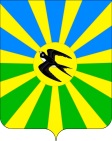 АДМИНИСТРАЦИЯ НОВОСЕЛЬСКОГО СЕЛЬСКОГО ПОСЕЛЕНИЯ БРЮХОВЕЦКОГО РАЙОНАПОСТАНОВЛЕНИЕАДМИНИСТРАЦИЯ НОВОСЕЛЬСКОГО СЕЛЬСКОГО ПОСЕЛЕНИЯ БРЮХОВЕЦКОГО РАЙОНАПОСТАНОВЛЕНИЕот 11.03.2019№ 27село Новое Селосело Новое СелоПРИЛОЖЕНИЕпостановлением администрации Новосельского сельского поселения Брюховецкого районаот 11.03.2019 г. № 27«ПРИЛОЖЕНИЕУТВЕРЖДЕНпостановлением администрацииНовосельского сельского поселенияБрюховецкого районаот 05.02.2016 г. № 26№ п/пПодразделы стандарта предоставления муниципальной услугиСодержание подразделов стандарта предоставления муниципальной услуги2.1. Наименование муниципальной услугиПредоставление копий правовых актов администрации муниципального образования (далее - муниципальная услуга).2.2.Наименование органа, предоставляющего муниципальную услугуОрганом, предоставляющим муниципальную услугу, является администрация Новосельского сельского поселения Брюховецкого района (далее – Администрация).В предоставлении муниципальной услуги участвуют многофункциональные центры.При предоставлении муниципальной услуги по экстерриториальному принципу заявители (представитель заявителя) независимо от его места жительства или места пребывания (для физических лиц, включая индивидуальных предпринимателей) либо места нахождения (для юридических лиц) имеет право на обращение в любой по его выбору много функциональный центр в пределах территории Краснодарского края для предоставления ему муниципальных услуг по экстерриториальному принципу.Предоставление муниципальных услуг в многофункциональных центрах по экстерриториальному принципу осуществляется на основании соглашений о взаимодействии, заключенных уполномоченным многофункциональным центром с федеральными органами исполнительной власти, органами государственных внебюджетных фондов, органами исполнительной власти Краснодарского края, органами местного самоуправления в Краснодарском крае.Администрация не вправе требовать от заявителя осуществления действий, в том числе согласований, необходимых для получения муниципальной услуги и связанных с обращением в иные государственные органы и организации, за исключением получения услуг, включенных в перечень услуг, которые являются необходимыми и обязательными для предоставления государственных услуг, утвержденный постановлением Правительства РФ от 6 мая 2011 года № 352 «Об утверждении перечня услуг, которые являются необходимыми и обязательными для предоставления федеральными органами исполнительной власти, Государственной корпорацией по атомной энергии «Росатом» государственных услуг и предоставляются организациями, участвующими в предоставлении государственных услуг, и определении размера платы за их оказание».2.3. Описание результата предоставления муниципальной услуги Результатом предоставления муниципальной услуги является:1) выдача (направление) копии правового акта администрации Новосельского сельского поселения Брюховецкого района;2) решенин об отказе в предоставлении муниципальной услуги. 2.4. Срок предоставления муниципальной услуги Муниципальная услуга предоставляется в течение 5 рабочих дней со дня регистрации заявления.Срок выдачи (направления) документов, являющихся результатом предоставления муниципальной услуги составляет 3 календарных дня с момента оформления результата муниципальной услуги.2.5. Перечень нормативных правовых актов, регулирующих отношения, возникающие в связи с предоставлением муниципальной услугиПеречень нормативных правовых актов, регулирующих предоставление муниципальной услуги (с указанием их реквизитов и источников официального опубликования), подлежит обязательному размещению на официальном сайте администрации муниципального образования Брюховецкий район в разделе Новосельское сельское поселение в информационно – телекоммуникационной сети «Интернет», в федеральной государственной информационной системе «Федеральный реестр государственных услуг (функций)» и в федеральной государственной информационной системе «Единый портал государственных и муниципальных услуг (функций)».  2.6. Исчерпывающий перечень документов, необходимых в соответствии с нормативными правовыми актами для предоставления муниципальной услуги, подлежащих представлению заявителем Исчерпывающий перечень документов, необходимых для предоставления муниципальной услуги:1) заявление о предоставлении услуги (приложение);2) документы удостоверяющие личность заявителя;3) документ, подтверждающий полномочия представителя (если от имени заявителя действует представитель).Форму заявления в электронном виде о предоставлении услуги для заполнения, а также исчерпывающий перечень документов, необходимых в соответствии с нормативными правовыми актами для предоставления муниципальной услуги и услуг, которые являются необходимыми и обязательными для предоставления муниципальной услуги, подлежащих предоставлению заявителем, можно получить:на официальном сайте Администрации;на Едином портале государственных и муниципальных услуг www.gosuslugi.ru или на портале государственных и муниципальных услуг Краснодарского края pgu.krasnodar.ru;в МФЦ или в Администрации.При подаче заявления в электронном виде, заявление и прилагаемые к нему документы, могут быть представлены в форме электронных документов, подписанных электронной подписью, вид которой предусмотрен законодательством Российской Федерации, при этом документ, удостоверяющий личность заявителя, не требуется.В случае личного обращения в Администрацию или МФЦ заявитель либо его представитель при подаче заявления должен предъявить паспорт или иной документ, удостоверяющий его личность.В случае представления заявителем документов, предусмотренных частью 6 статьи 7 Федерального закона от 27 июля 2010 года № 210-ФЗ «Об организации предоставления государственных и муниципальных услуг», их копирование или сканирование осуществляется работником МФЦ, после чего оригиналы возвращаются заявителю одновременно с распиской в приеме документов. При обращении за предоставлением муниципальной услуги в Администрацию, заявитель представляет указанные документы и их копии, после чего оригиналы возвращаются заявителю одновременно с распиской в приеме документов.Заявителю не может быть отказано в приеме дополнительных документов, при наличии намерения их сдать.Заявители несут ответственность за недостоверность представленных сведений, а также подтверждающих их документов, кроме сведений, содержащихся в выданных заявителю соответствующими органами и организациями документах. 2.7. Исчерпывающий перечень документов, необходимых в соответствии с нормативными правовыми актами для предоставления муниципальной услуги, которые находятся в распоряжении государственных органов, органов местного самоуправления и иных организаций и которые заявитель вправе представитьПредоставление документов, необходимых в соответствии с нормативными правовыми актами для предоставления муниципальной услуги, которые находятся в распоряжении государственных органов, органов местного самоуправления и иных органов, участвующих в предоставлении муниципальной услуги, не предусмотрено.2.8. Перечень документов, которые запрещается требоватьот заявителя Запрещается требовать от заявителя представления документов и информации или осуществления действий, которые не предусмотрены нормативными правовыми актами, регулирующими отношения, возникающие в связи с предоставлением настоящей муниципальной услуги; представление документов и информации, которые находятся в распоряжении органов, предоставляющих государственную услугу, иных государственных органов, органов местного самоуправления и организаций в соответствии с нормативными правовыми актами Российской Федерации,  нормативными правовыми актами субъектов Российской Федерации и муниципальными правовыми актами;представления документов и информации, отсутствие и (или) недостоверность которых не указывались при первоначальном отказе в приеме документов, необходимых для предоставления государственной услуги, либо в предоставлении государственной услуги, за исключением случаев, предусмотренных пунктом 4 части 1 статьи 7 Федерального закона от 27 июля 2010 года № 210-ФЗ «Об организации предоставления государственных и муниципальных услуг».При предоставлении муниципальных услуг по экстерриториальному принципу запрещается требовать от заявителя (представителя заявителя) или многофункционального центра предоставления документов на бумажных носителях, если иное не предусмотрено федеральным законодательством, регламентирующим предоставление государственных и муниципальных услуг. 2.9. Исчерпывающий перечень оснований для отказа в приеме документов, необходимых для предоставления муниципальной услугиОснованиями для отказа в приеме документов, необходимых для предоставления муниципальной услуги являются следующие случаи:обращение за предоставлением муниципальной услуги без наличия документа, удостоверяющего личность;обращение за предоставлением муниципальной услуги представителя, действующего в интересах заявителя, без подтверждения своих полномочий в соответствии с законодательством;обращение за предоставлением муниципальной услуги с документом, удостоверяющим личность подлежащим обмену на день обращения;обращение гражданина за предоставлением муниципальной услуги с предоставлением документов, имеющих подчистки либо приписки, зачеркнутые слова и иные не оговоренные в них исправления, в том числе документов, исполненных карандашом, имеющих серьезные повреждения, которые не позволяют однозначно истолковать их содержание;в случае если в результате проверки квалифицированной подписи будет выявлено несоблюдение установленных законодательством условий признания ее действительности (при подаче заявления и иных документов в электронном виде).О наличии оснований для отказа в приеме документов заявителя устно информирует специалист, ответственный за прием документов.В случае если заявитель, после устного предупреждения о наличии вышеуказанных оснований для отказа в приеме документов для предоставления муниципальной услуги, настаивает на приеме документов, специалист принимает заявление с прилагаемыми документами, отразив в расписке о наличии одного или нескольких вышеуказанных оснований.Отказ в приеме документов не препятствует повторному обращению после устранения причины, послужившей основанием для отказа.2.10.Исчерпывающий перечень оснований для приостановления или отказа в предоставлении муниципальной услуги2.10.1.Основания для приостановления предоставления муниципальной услуги:Исчерпывающие перечни оснований для приостановления предоставления муниципальной услуги или отказа в предоставлении муниципальной услуги устанавливаются соответственно федеральными законами, принимаемыми в соответствии с ними иными нормативными правовыми актами Российской Федерации, законами и иными нормативными правовыми актами субъектов Российской Федерации, муниципальными правовыми актами.2.10.2. Основаниями для отказа в предоставлении муниципальной услуги являются:письменное обращение заявителя об отказе в    предоставлении муниципальной услуги;наличие в документах, представленных заявителем, недостоверных сведений, или несоответствие их требованиям законодательства;с запросом обратилось ненадлежащее лицо;изменение законодательства либо наступление форс-мажорных обстоятельств;отсутствие одного или нескольких документов, обязанность по предоставлению которых, в соответствии с подразделом 2.6 настоящего регламента, возложена на заявителя.Отказ в предоставлении муниципальной услуги не препятствует повторному обращению после устранения причины, послужившей основанием для отказа.2.11.Перечень услуг, которые являются необходимыми и обязательными для предоставления муниципальной услуги, в том числе сведения о документе (документах), выдаваемом (выдаваемых) организациями, участвующими в предоставлении муниципальной услуги Других услуг, которые являются необходимыми и обязательными для предоставления муниципальной услуги, законодательством не предусмотрено.2.12.Порядок, размер и основания взимания муниципальной пошлины или иной платы, взимаемой за предоставление муниципальной услуги Государственная пошлина или иная плата за предоставление муниципальной услуги не взимается. Предоставление муниципальной услуги осуществляется бесплатно.2.13.Порядок, размер и основания взимания платы за предоставление услуг, которые являются необходимыми и обязательными для предоставления муниципальной услуги, включая информацию о методике расчета размера такой платыПредоставление услуг, которые являются необходимыми и обязательными для предоставления муниципальной услуги, осуществляется на безвозмездной основе, если иное не установлено законодательством Российской Федерации и Краснодарского края.2.14.Максимальный срок ожидания в очереди при подаче запроса о предоставлении муниципальной услуги и при получении результата предоставления муниципальных услуг Максимальный срок ожидания в очереди при подаче заявления о предоставлении муниципальной услуги и при получении результата предоставления муниципальной услуги составляет не более 15 минут.2.15.Срок и порядок регистрации запроса заявителя о предоставлении муниципальной услуги, в том числе в электронной форме Регистрация заявления о предоставлении муниципальной услуги и (или) документов (содержащихся в них сведений), необходимых для предоставления муниципальной услуги, осуществляется в день их поступления.Регистрация заявления о предоставлении муниципальной услуги с документами, предусмотренными Регламентом, поступившего в электронном виде в выходной (нерабочий или праздничный) день, осуществляется в первый следующий за ним рабочий день.Срок регистрации заявления о предоставлении муниципальной услуги и документов (содержащихся в них сведений), представленных заявителем, не может превышать 20 минут.2.16.Требования к помещениям, в которых предоставляется муниципальная услуга, к месту ожидания и приема заявителей, размещению и оформлению визуальной, текстовой и мультимедийной информации о порядке предоставления муниципальной услуги Информация о графике (режиме) работы Администрации размещается при входе в здание, в котором оно осуществляет свою деятельность, на видном месте.Здание, в котором предоставляется муниципальная услуга, должно быть оборудовано отдельным входом для свободного доступа заявителей в помещение.Вход в здание должен быть оборудован информационной табличкой (вывеской), содержащей информацию об уполномоченном органе, осуществляющем предоставление муниципальной услуги, а также оборудован удобной лестницей с поручнями, пандусами для беспрепятственного передвижения граждан.Места предоставления муниципальной услуги оборудуются с учетом требований доступности для инвалидов в соответствии с действующим законодательством Российской Федерации о социальной защите инвалидов, в том числе обеспечиваются:условия для беспрепятственного доступа к объекту, на котором организовано предоставление услуг, к местам отдыха и предоставляемым услугам;возможность самостоятельного передвижения по территории объекта, на котором организовано предоставление услуг, входа в такой объект и выхода из него, посадки в транспортное средство и высадки из него, в том числе с использованием кресла-коляски;сопровождение инвалидов, имеющих стойкие расстройства функции зрения и самостоятельного передвижения, и оказание им помощи на объекте, на котором организовано предоставление услуг;надлежащее размещение оборудования и носителей информации, необходимых для обеспечения беспрепятственного доступа инвалидов к объекту и предоставляемым услугам с учетом ограничений их жизнедеятельности;дублирование необходимой для инвалидов звуковой и зрительной информации, а также надписей, знаков и иной текстовой и графической информации знаками, выполненными рельефно-точечным шрифтом Брайля, допуск сурдопереводчика и тифлосурдопереводчика;допуск на объект, на котором организовано предоставление услуг, собаки-проводника при наличии документа, подтверждающего ее специальное обучение и выдаваемого в порядке, установленном законодательством Российской Федерации;оказание работниками органа (учреждения), предоставляющего услуги населению, помощи инвалидам в преодолении барьеров, мешающих получению ими услуг наравне с другими органами.В случаях если существующие объекты социальной инфраструктуры невозможно полностью приспособить с учетом потребностей инвалидов, собственники этих объектов до их реконструкции или капитального ремонта должны принимать согласованные с одним из общественных объединений инвалидов, осуществляющих свою деятельность на территории муниципального образования Брюховецкий район, меры для обеспечения доступа инвалидов к месту предоставления услуги либо, когда это возможно, обеспечить предоставление необходимых услуг по месту жительства инвалида или в дистанционном режиме.На каждой стоянке (остановке) автотранспортных средств, в том числе около помещений, в которых предоставляется муниципальная услуга, выделяется не менее 10 процентов мест (но не менее одного места) для парковки специальных автотранспортных средств инвалидов. Указанные места для парковки не должны занимать иные транспортные средства. Инвалиды пользуются местами для парковки специальных автотранспортных средств бесплатно.Помещения, в которых предоставляется муниципальная услуга, должны соответствовать санитарно-гигиеническим правилам и нормативам, правилам пожарной безопасности, безопасности труда. Помещения оборудуются системами кондиционирования (охлаждения и нагревания) и вентилирования воздуха, средствами оповещения о возникновении чрезвычайной ситуации. На видном месте располагаются схемы размещения средств пожаротушения и путей эвакуации людей. Предусматривается оборудование доступного места общественного пользования (туалета).Помещения МФЦ для работы с заявителями оборудуются электронной системой управления очередью, которая представляет собой комплекс программно-аппаратных средств, позволяющих оптимизировать управление очередями заявителей.Прием документов в Администрации осуществляется в специально оборудованных помещениях или отведенных для этого кабинетах.Помещения, предназначенные для приема заявителей, оборудуются информационными стендами, содержащими сведения, указанные в пункте 1.3.3 настоящего Регламента.Информационные стенды размещаются на видном, доступном месте.Оформление информационных листов осуществляется удобным для чтения шрифтом - Times New Roman, формат листа A-4; текст - прописные буквы, размер шрифта № 16 - обычный, наименование - заглавные буквы, размер шрифта № 16 - жирный, поля - 1 см вкруговую. Тексты материалов должны быть напечатаны без исправлений, наиболее важная информация выделяется жирным шрифтом. При оформлении информационных материалов в виде образцов заявлений на получение муниципальной услуги, образцов заявлений, перечней документов требования к размеру шрифта и формату листа могут быть снижены.Помещения для приема заявителей должны соответствовать комфортным для граждан условиям и оптимальным условиям работы должностных лиц Администрации и должны обеспечивать:комфортное расположение заявителя и должностного лица Администрации;возможность и удобство оформления заявителем письменного обращения;телефонную связь;возможность копирования документов;доступ к нормативным правовым актам, регулирующим предоставление муниципальной услуги;наличие письменных принадлежностей и бумаги формата A4.Для ожидания заявителями приема, заполнения необходимых для получения муниципальной услуги документов отводятся места, оборудованные стульями, столами (стойками) для возможности оформления документов, которые обеспечиваются ручками, бланками документов. Количество мест ожидания определяется исходя из фактической нагрузки и возможности их размещения в помещении.Рабочее место должностного лица Администрации, ответственного за предоставление муниципальной услуги, должно быть оборудовано персональным компьютером с доступом к информационным ресурсам Администрации.Кабинеты приема получателей муниципальных услуг должны быть оснащены информационными табличками (вывесками) с указанием номера кабинета.Специалисты, осуществляющие прием получателей муниципальных услуг, обеспечиваются личными нагрудными идентификационными карточками (бэйджами) и (или) настольными табличками.2.17.Показатели доступности и качества муниципальной услугиКритериями доступности и качества предоставления муниципальной услуги являются:получение муниципальной услуги своевременно и в соответствии со стандартом предоставления услуги;получение полной, актуальной и достоверной информации о порядке предоставления муниципальной услуги, в том числе с использованием информационно - телекоммуникационных технологий;соблюдение сроков приема и рассмотрения документов;соблюдение срока получения результата муниципальной услуги;возможность получения информации о ходе предоставления муниципальной услуги, в том числе с использованием Портала;возможность заявителя (представителя заявителя) независимо от места его жительства или места пребывания (для физических лиц, включая индивидуальных предпринимателей) либо места нахождения (для юридических лиц) обращения в любой по его выбору многофункциональный центр в пределах территории Краснодарского края  для предоставления муниципальной услуги по экстерриториальному принципу;отсутствие обоснованных жалоб на нарушение Регламента, совершенных специалистами Администрации и МФЦ;возможность либо невозможность получения муниципальной услуги в любом территориальном подразделении органа, предоставляющего муниципальную услугу, по выбору заявителя (экстерриториальный принцип).Качество предоставления муниципальной услуги характеризуется отсутствием жалоб заявителей: на наличие очередей при приеме и получении документов; на нарушение сроков предоставления услуги; на некомпетентность и неисполнительность должностных лиц и муниципальных служащих, участвовавших в предоставлении муниципальной услуги; на безосновательный отказ в приеме документов и в предоставлении муниципальной услуги; на нарушение прав и законных интересов граждан и юридических лиц.Взаимодействие заявителя со специалистом осуществляется при личном обращении заявителя: подача документов, необходимых для предоставления муниципальной услуги;получение результата муниципальной услуги.При предоставлении муниципальной услуги в МФЦ консультацию, прием и выдачу документов осуществляют специалисты МФЦ.Заявитель вправе обратиться в орган, предоставляющий муниципальную услугу, в случае необходимости, в том числе за получением информации о ходе её предоставления лично, либо с использованием информационно - телекоммуникационных технологий.Предоставление муниципальной услуги осуществляется по принципу «одного окна», что предусматривает однократное обращение заявителя с документами, указанными в подразделе 2.6 настоящего Регламента, в МФЦ, а взаимодействие с органом, предоставляющим муниципальную услугу, осуществляется МФЦ без участия заявителя.При предоставлении муниципальной услуги заявитель дважды взаимодействует с должностным лицом МФЦ (при подаче заявления и документов, необходимых для получения муниципальной услуги, и при выдаче результата муниципальной услуги). Продолжительность каждого взаимодействия составляет не более 15 минут.Количество взаимодействий заявителя с должностными лицами органа предоставляющего муниципальную услугу, при её предоставлении, определяется в соответствии со стандартом предоставления муниципальной услуги, установленным настоящим Регламентом.Для получения муниципальной услуги заявитель вправе обратиться в МФЦ в соответствии со статьей 15.1 Федерального закона от 27 июля 2010 года № 210-ФЗ «Об организации предоставления государственных и муниципальных услуг» путем подачи комплексного запроса о предоставлении нескольких государственных  и (или) муниципальных услуг».2.18.Иные требования, в том числе учитывающие особенности предоставления муниципальной услуги в многофункциональных центрах предоставления государственных и муниципальных услуг и особенности предоставления муниципальной услуги в электронной форме и по принципу экстерриториальностиДля получения муниципальной услуги заявителям предоставляется возможность представить заявление о предоставлении муниципальной услуги и документы (содержащиеся в них сведения), необходимые для предоставления муниципальной услуги лично на приеме в Администрации или МФЦ, путем направления посредством почтовой связи, а также в форме электронного документа:на официальный адрес электронной почты Администрации;посредством использования информационно-телекоммуникационных технологий, включая использование Портала, с применением электронной подписи, вид которой должен соответствовать требованиям Правил определения видов электронной подписи, использование которых допускается при обращении за получением государственных и муниципальных услуг, утвержденными постановлением Правительства Российской Федерации от 25 июня 2012 года № 634 «О видах электронной подписи, использование которых допускается при обращении за получением государственных и муниципальных услуг», в том числе с учетом права заявителя - физического лица использовать простую электронную подпись, в соответствии с указанными Правилами.Заявления и документы, необходимые для предоставления муниципальной услуги, предоставляемые в форме электронных документов, подписываются в соответствии с требованиями статей 21.1 и 21.2 Федерального закона от 27 июля 2010 года № 210-ФЗ «Об организации предоставления государственных и муниципальных услуг» и Федерального закона от 6 апреля 2011 года № 63-ФЗ «Об электронной подписи».В случае направления заявлений и документов в электронной форме с использованием Портала, заявление и документы должны быть подписаны электронной подписью.Заявителям обеспечивается возможность получения информации о предоставляемой муниципальной услуге на Портале.Для получения доступа к возможностям Портала необходимо выбрать субъект Российской Федерации, и после открытия списка территориальных федеральных органов исполнительной власти в этом субъекте Российской Федерации, органов исполнительной власти субъекта Российской Федерации и органов местного самоуправления выбрать администрацию муниципального образования Брюховецкий район Краснодарского края с перечнем оказываемых муниципальных услуг и информацией по каждой услуге.В карточке каждой услуги содержится описание услуги, подробная информация о порядке и способах обращения за услугой, перечень документов, необходимых для получения услуги, информация о сроках ее исполнения, а также бланки заявлений и форм, которые необходимо заполнить для обращения за услугой.Подача заявителем запроса и иных документов, необходимых для предоставления муниципальной услуги, и прием таких запросов и документов осуществляется в следующем порядке:подача запроса на предоставление муниципальной услуги в электронном виде заявителем осуществляется через личный кабинет на Портале;для оформления документов посредством сети «Интернет» заявителю необходимо пройти процедуру авторизации на Портале;для авторизации заявителю необходимо ввести страховой номер индивидуального лицевого счета застрахованного лица, выданный Пенсионным фондом Российской Федерации (государственным учреждением) по Краснодарскому краю (СНИЛС), и пароль, полученный после регистрации на Портале;заявитель, выбрав муниципальную услугу, готовит пакет документов (копии в электронном виде), необходимых для ее предоставления, и направляет их вместе с заявлением через личный кабинет заявителя на Портале;заявление вместе с электронными копиями документов попадает в информационную систему уполномоченного органа, оказывающего выбранную заявителем услугу, которая обеспечивает прием запросов, обращений, заявлений и иных документов (сведений), поступивших с Портала и (или) через систему межведомственного электронного взаимодействия.Для заявителей обеспечивается возможность осуществлять с использованием Портала получение сведений о ходе выполнения запроса о предоставлении муниципальной услуги.Сведения о ходе и результате выполнения запроса о предоставлении муниципальной услуги в электронном виде заявителю представляются в виде уведомления в личном кабинете заявителя на Портал.При направлении заявления и документов (содержащихся в них сведений) в форме электронных документов в порядке, предусмотренном подразделом 2.18 Регламента, обеспечивается возможность направления заявителю сообщения в электронном виде, подтверждающего их прием и регистрацию.В случае если заявление и прилагаемые документы поданы в электронном виде разрешение на ввод объекта в эксплуатацию в отсканированном виде направляется заявителю по электронной почте или в личный кабинет заявителя на Портал.При предоставлении муниципальной услуги в МФЦ консультацию, прием и выдачу документов осуществляют специалисты МФЦ.При обращении в МФЦ муниципальная услуга предоставляется с учетом принципа экстерриториальности, в соответствии с которым заявитель вправе выбрать для обращения за получением услуги МФЦ, расположенный на территории Краснодарского края, независимо от места его регистрации на территории Краснодарского края, места расположения на территории Краснодарского края объектов недвижимости.Результаты предоставления муниципальных услуг по экстерриториальному принципу в виде электронных документов и (или) электронных образов документов заверяется должностными лицами Администрации, уполномоченными на принятие решения о предоставлении муниципальной услуги.Заявитель (представитель заявителя) для получения результата предоставления муниципальной услуги на бумажном носителе имеет право обратиться непосредственно в Администрацию. ПРИЛОЖЕНИЕк административному регламентупредоставления муниципальной услуги по предоставлению копий правовых актов администрации Новосельского сельского поселения Брюховецкого района